濮阳市面向清华大学北京大学毕业生定向招聘拟聘用人员公示 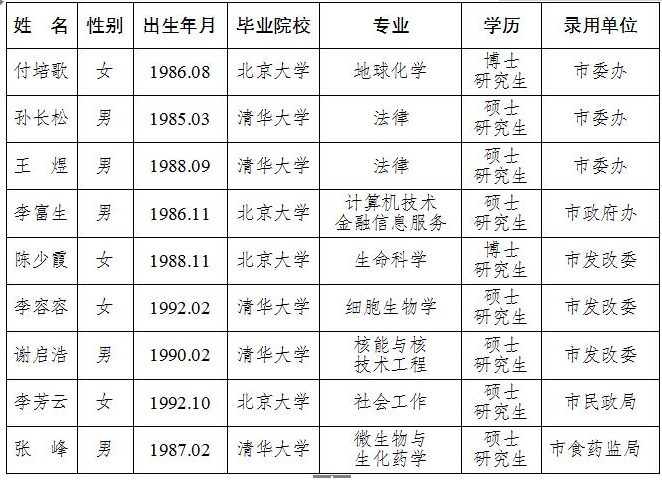 